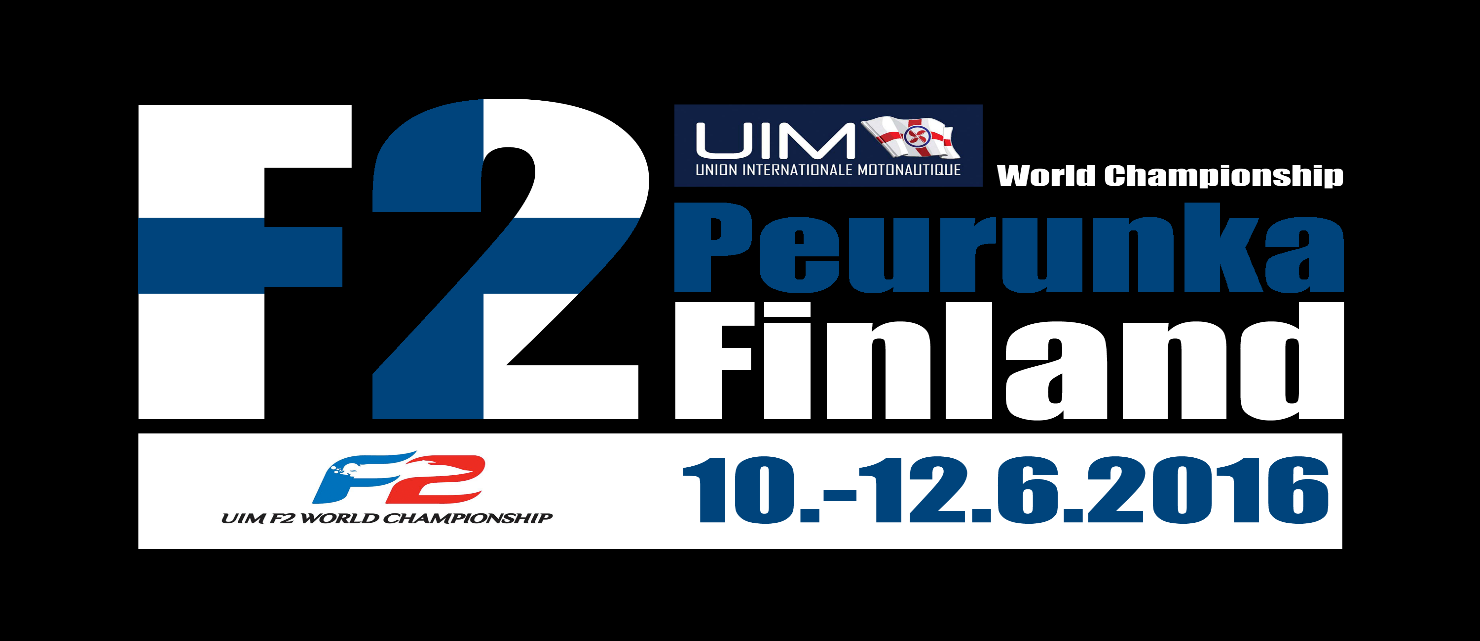 TIEDOTE JÄÄHALLIN KÄYTTÄJILLE F2-TAPAHTUMAN AIKANAPeurungan ja jäähallin alueelle on rajattu pääsy autoilla F2-tapahtuman aikana perjantaiaamusta 10.6. sunnuntai-iltaan 12.6.2016. Myös alkuviikon aikana liikennejärjestelyt muuttuvat ja jäähallille kulku tapahtuu isolla parkkipaikalla olevan aidatun varikkoalueen läpi.Jäähallin perjantain 10.6. , lauantain 11.6. ja sunnuntain 12.6. vuorojen käyttäjille (jäävuoron yhteyshenkilön kautta) toimitetaan sähköpostitse henkilökohtaiset kulkuluvat, johon tulee kirjoittaa jäävuoron käyttäjän nimi.  Pyydämme tulostamaan kulkulupia tarvittavan määrän joukkueenne jäsenille.Tämä kulkulupa esitetään pyydettäessä Peurunkaan johtavan tien risteyksissä oleville liikenteen ohjaajille sekä varikkoalueen porteilla oleville liikenteenohjaajille. Ilman kulkulupaa autolla jäähallille ei pääse.Paikoitustilaa jäähallin vieressä olevalla parkkipaikalla voi olla rajoitetusti. Autoja voi pysäköidä tarvittaessa myös jäähallia ympäröivälle reitille siten, että kulku hallin ympäri on mahdollista koko ajan.Alueella tulee liikkua autolla erityistä varovaisuutta noudattaen, eikä varikkoalueen läpi johtavalle tielle saa pysähtyä. Liikenneruuhkia saattaa myös esiintyä, joten varatkaa matkaan riittävästi aikaa.Jukka RuuskatoimitusjohtajaPeurungan Jäähallit OyPalvelujohtajaKylpylä- ja liikuntapalvelut, kiinteistötKylpylähotelli Peurunka  I  Peurungantie 85  I  41340 Laukaatel 020 751 6650 jukka.ruuska@peurunka.fi